AUTOBUSOVÁ LINKA ABI 2018 – HLAVNÍ NÁDRAŽÍ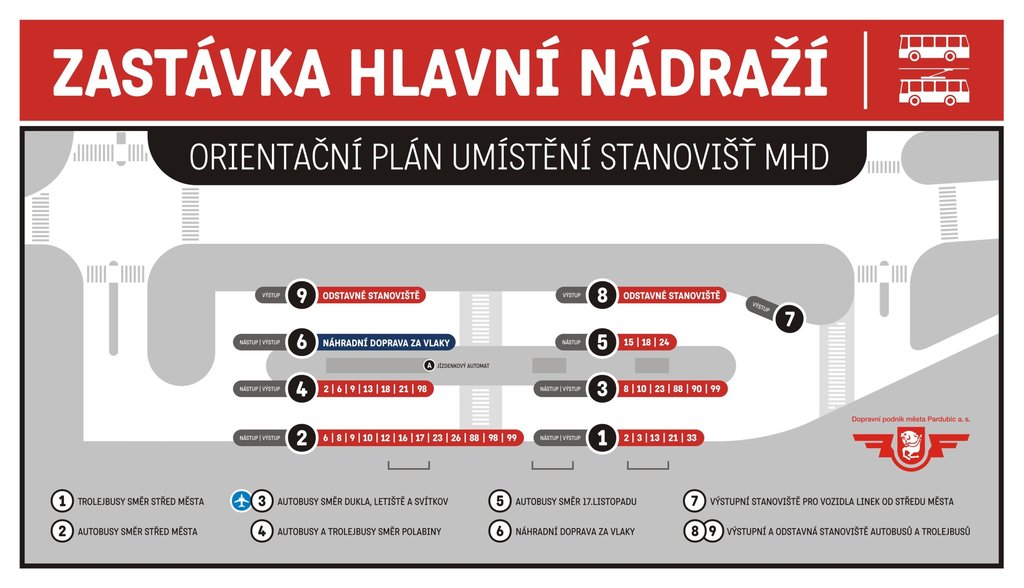 		NÁSTUPIŠTĚ ABI AUTOBUSOVÉ LINKY – Č. 5